Расходомер-счетчик ультразвуковой ВЗЛЕТ МР УРСВ-5хх ц(М) ПРОМЫШЛЕННОЕ ИСПОЛНЕНИЕКомплект однотипных приборов:По заказу:Основная комплектация:Измерительный участок (DN: 10,25,40,50,80,100, 150, 200, 250, 300, 350, 400, 500, 600, 700, 800, 900, 1000, 1200, 1400, 1600):Дополнительные устройства:*     –  приборы исполнений «взрывозащищенное» комплектуются источником вторичного питания ИВП-24.24;           во взрывозащищенных приборах исполнение «помехозащищенное» не применяется;**   – в исполнении УРСВ-520 ц, -530 ц, -540 ц, -542 ц  один универсальный (имп/част/логический) модуль установлен всегда;                ***  – оформляется отдельной картой заказа;Дополнительные услуги:Примечания:При заполнении карты заказа в прямоугольнике выбранной позиции ставится знак   Х  , значение параметра указывается в графе таблицы или прямоугольнике рядом с его наименованием Город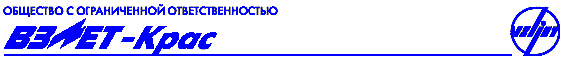 Россия, 660125, г. Красноярск, ул. Урванцева, 21телефон (391) 2 533-554факс (391) 2 533-285E-mail: vzljotkras@rastrnet.ruwww.vzljot-kras.ruПрограммное обеспечение размещено на сайтеwww.vzljot.ruПлательщикРоссия, 660125, г. Красноярск, ул. Урванцева, 21телефон (391) 2 533-554факс (391) 2 533-285E-mail: vzljotkras@rastrnet.ruwww.vzljot-kras.ruПрограммное обеспечение размещено на сайтеwww.vzljot.ruИНН / КПП  Россия, 660125, г. Красноярск, ул. Урванцева, 21телефон (391) 2 533-554факс (391) 2 533-285E-mail: vzljotkras@rastrnet.ruwww.vzljot-kras.ruПрограммное обеспечение размещено на сайтеwww.vzljot.ruПолучательРоссия, 660125, г. Красноярск, ул. Урванцева, 21телефон (391) 2 533-554факс (391) 2 533-285E-mail: vzljotkras@rastrnet.ruwww.vzljot-kras.ruПрограммное обеспечение размещено на сайтеwww.vzljot.ruПочтовый адресРоссия, 660125, г. Красноярск, ул. Урванцева, 21телефон (391) 2 533-554факс (391) 2 533-285E-mail: vzljotkras@rastrnet.ruwww.vzljot-kras.ruПрограммное обеспечение размещено на сайтеwww.vzljot.ruРоссия, 660125, г. Красноярск, ул. Урванцева, 21телефон (391) 2 533-554факс (391) 2 533-285E-mail: vzljotkras@rastrnet.ruwww.vzljot-kras.ruПрограммное обеспечение размещено на сайтеwww.vzljot.ruРоссия, 660125, г. Красноярск, ул. Урванцева, 21телефон (391) 2 533-554факс (391) 2 533-285E-mail: vzljotkras@rastrnet.ruwww.vzljot-kras.ruПрограммное обеспечение размещено на сайтеwww.vzljot.ruтелефон, факсРоссия, 660125, г. Красноярск, ул. Урванцева, 21телефон (391) 2 533-554факс (391) 2 533-285E-mail: vzljotkras@rastrnet.ruwww.vzljot-kras.ruПрограммное обеспечение размещено на сайтеwww.vzljot.ruДоставкасамовывозсамовывозЖ/ДЖ/ДАВИАРоссия, 660125, г. Красноярск, ул. Урванцева, 21телефон (391) 2 533-554факс (391) 2 533-285E-mail: vzljotkras@rastrnet.ruwww.vzljot-kras.ruПрограммное обеспечение размещено на сайтеwww.vzljot.ruПеревозчикРоссия, 660125, г. Красноярск, ул. Урванцева, 21телефон (391) 2 533-554факс (391) 2 533-285E-mail: vzljotkras@rastrnet.ruwww.vzljot-kras.ruПрограммное обеспечение размещено на сайтеwww.vzljot.ruПункт назначенияПункт назначенияРоссия, 660125, г. Красноярск, ул. Урванцева, 21телефон (391) 2 533-554факс (391) 2 533-285E-mail: vzljotkras@rastrnet.ruwww.vzljot-kras.ruПрограммное обеспечение размещено на сайтеwww.vzljot.ruПредполагаемая дата оплатыПредполагаемая дата оплатыПредполагаемая дата оплатыПредполагаемая дата оплатыПредполагаемая дата оплатыРоссия, 660125, г. Красноярск, ул. Урванцева, 21телефон (391) 2 533-554факс (391) 2 533-285E-mail: vzljotkras@rastrnet.ruwww.vzljot-kras.ruПрограммное обеспечение размещено на сайтеwww.vzljot.ruЗаявка №от «___»__________2020 г.Дата готовности«___»____________2020 г.исполнение УРСВ -многоканальноемногоканальноемногоканальноемногоканальноемногоканальноемногоканальноемногоканальноемногоканальноемноголучевоемноголучевоемноголучевоемноголучевоемноголучевоемноголучевоемноголучевоеисполнение УРСВ -510 ц(одноканальный)520 ц(двухканальный)520 ц(двухканальный)520 ц(двухканальный)530 ц(трехканальный)540 ц(четырехканальный)540 ц(четырехканальный)540 ц(четырехканальный)522 ц(двухлучевой)542 ц(два двухлучевых)542 ц(два двухлучевых)542 ц(два двухлучевых)544 ц(четырехлучевой)544 ц(четырехлучевой)544 ц(четырехлучевой)количество, шт.опции исполнения:взрывозащищенное* взрывозащищенное* морозоустойчивоеморозоустойчивоеморозоустойчивоепомехозащищенноепомехозащищенноепомехозащищенноемодули (не более 2):  универсальный (имп/част/логический)**Ethernetтоковый выход  длина кабеля связи, мисточник вторичного питания, шт.:                               ИВП-24.24*источник вторичного питания, шт.:                               ИВП-24.24*             15.24             15.24             15.24                   30.24       длина кабеля, м№каналатип ПЭА накладные Н-021, Н-011;врезные В-502 (до 2,5 МПа), В-504 (до 16 МПа),                                В-202 (до 2,5 МПа), В-205 (до 25 МПа)взрывозащищенное исполнение - ххх ЕхDNтрубопроводапатрубки для ПЭАпатрубки для ПЭАдлина кабеля связи исполнений, мдлина кабеля связи исполнений, мдлина кабеля связи исполнений, мдлина кабеля связи исполнений, м№каналатип ПЭА накладные Н-021, Н-011;врезные В-502 (до 2,5 МПа), В-504 (до 16 МПа),                                В-202 (до 2,5 МПа), В-205 (до 25 МПа)взрывозащищенное исполнение - ххх ЕхDNтрубопроводапо диаметрупо хордебазовоевзрывозащищенноевзрывозащищенноепомехо-защищенное№каналатип ПЭА накладные Н-021, Н-011;врезные В-502 (до 2,5 МПа), В-504 (до 16 МПа),                                В-202 (до 2,5 МПа), В-205 (до 25 МПа)взрывозащищенное исполнение - ххх ЕхDNтрубопроводапо диаметрупо хордеПЭА-ВППЭА-БИБИ-ВПУС-ВП1234№ каналаDN, наружный диаметр,толщина стенки,  материалтрубопровода.Тип ИУ:(-x11, -x12,  -x32, -x42, -x82)МатериалИУ:(Ст20/09Г2С/Нерж. ст.)Вварной, фланцованныйDN ИУDN ИУАрматураАрматураДавление,МПа№ каналаDN, наружный диаметр,толщина стенки,  материалтрубопровода.Тип ИУ:(-x11, -x12,  -x32, -x42, -x82)МатериалИУ:(Ст20/09Г2С/Нерж. ст.)Вварной, фланцованныйDN ИУDN ИУДля фланцованного ИУ ответные фланцы с патрубками, крепеж и прокладки входят в комплект поставкиКомплект конфузоровДавление,МПа1234внутреннее антикоррозионное покрытие ИУ (DN от 80 и более)внутреннее антикоррозионное покрытие ИУ (DN от 80 и более)внутреннее антикоррозионное покрытие ИУ (DN от 80 и более)внутреннее антикоррозионное покрытие ИУ (DN от 80 и более)внутреннее антикоррозионное покрытие ИУ (DN от 80 и более)Тип ПЭАкомплектовкомплектов    блок коммутации (IP 54):     блок коммутации (IP 54):     блок коммутации (IP 54):     блок коммутации (IP 54):     блок коммутации (IP 54):     блок коммутации (IP 54): одноканальный, шт.одноканальный, шт.одноканальный, шт.одноканальный, шт.двухканальный, шт.двухканальный, шт.двухканальный, шт.двухканальный, шт. Комплект монтажных частей для герметизации блока коммутации до IP 68, шт.:           Комплект монтажных частей для герметизации блока коммутации до IP 68, шт.:           Комплект монтажных частей для герметизации блока коммутации до IP 68, шт.:           Комплект монтажных частей для герметизации блока коммутации до IP 68, шт.:           Комплект монтажных частей для герметизации блока коммутации до IP 68, шт.:           Комплект монтажных частей для герметизации блока коммутации до IP 68, шт.:           Комплект монтажных частей для герметизации блока коммутации до IP 68, шт.:           Комплект монтажных частей для герметизации блока коммутации до IP 68, шт.:           Комплект монтажных частей для герметизации блока коммутации до IP 68, шт.:           Комплект монтажных частей для герметизации блока коммутации до IP 68, шт.:           Комплект монтажных частей для герметизации блока коммутации до IP 68, шт.:           Комплект монтажных частей для герметизации блока коммутации до IP 68, шт.:           Комплект монтажных частей для герметизации блока коммутации до IP 68, шт.:           Комплект монтажных частей для герметизации блока коммутации до IP 68, шт.:          Теплоизоляционный чехол для ВП:        с обогревающим кабелем, шт.Теплоизоляционный чехол для ВП:        с обогревающим кабелем, шт.Теплоизоляционный чехол для ВП:        с обогревающим кабелем, шт.Теплоизоляционный чехол для ВП:        с обогревающим кабелем, шт.Теплоизоляционный чехол для ВП:        с обогревающим кабелем, шт.Теплоизоляционный чехол для ВП:        с обогревающим кабелем, шт.Теплоизоляционный чехол для ВП:        с обогревающим кабелем, шт.Теплоизоляционный чехол для ВП:        с обогревающим кабелем, шт.Теплоизоляционный чехол для ВП:        с обогревающим кабелем, шт.            без обогревающего кабеля, шт.            без обогревающего кабеля, шт.            без обогревающего кабеля, шт.            без обогревающего кабеля, шт.            без обогревающего кабеля, шт.            без обогревающего кабеля, шт.            без обогревающего кабеля, шт.            без обогревающего кабеля, шт.            без обогревающего кабеля, шт.АССВ-030***АССВ-030***USB-RS-232/RS-485USB-RS-232/RS-485USB-RS-232/RS-485АТВ-3***АТВ-3***АТВ-3***Взлет СП***Взлет СП***Взлет СП***Взлет СП***адаптер сотовой связиадаптер сотовой связиадаптер сотовой связиадаптер сотовой связиадаптер сигналовадаптер сигналовадаптер сигналовадаптер сигналовадаптер токового выходаадаптер токового выходаадаптер токового выходаадаптер токового выходаадаптер токового выходапрограммный комплекспрограммный комплекспрограммный комплекспрограммный комплекспрограммный комплексПроектированиеМонтаж      Шеф-монтаж Пусконаладочные работыЛицо заполнившее карту(ФИО, должность)(подпись)Тел.e-mail: